개인정보 수집․이용‧보유 동의서개인정보보호법에 따라 고려대학교 노동대학원 ‘노사정 최고지도자과정’ 입학전형에 관한 개인정보 처리(수집, 이용, 제공)내역을 안내해 드리오니 자세히 읽은 후 동의 여부를 결정하여 주십시오. 또한, 선택동의로 기재된 추천인의 개인정보 수집/이용 동의는 추천인 본인이 동의한 것으로 간주됩니다.1. [필수사항] 개인정보 수집/이용 내역(동의 필수)※ 위 동의 안내에 거부할 권리가 있습니다. 그러나 동의 거부할 경우 입학전형 절차에 참여하실 수 없습니다. 위와 같은 개인정보의 수집/이용에 동의하십니까? (동의함□     동의하지 않음□)  2. [선택사항] 개인정보 수집/이용 내역(동의 거부 가능)※ 위 동의 안내에 거부할 권리가 있습니다. 그러나 동의 거부할 경우 원활한 서비스 제공에 제한을 받을 수 있습니다.위와 같은 개인정보의 수집/이용에 동의하십니까? (동의함□     동의하지 않음□)3. [필수] 개인정보 제3자 제공 내역 *합격자에 한함※ 위 동의 안내에 거부할 권리가 있습니다. 그러나 동의 거부할 경우 안내된 서비스 제공에 제한을 받을 수 있습니다.고려대학교 총장 귀중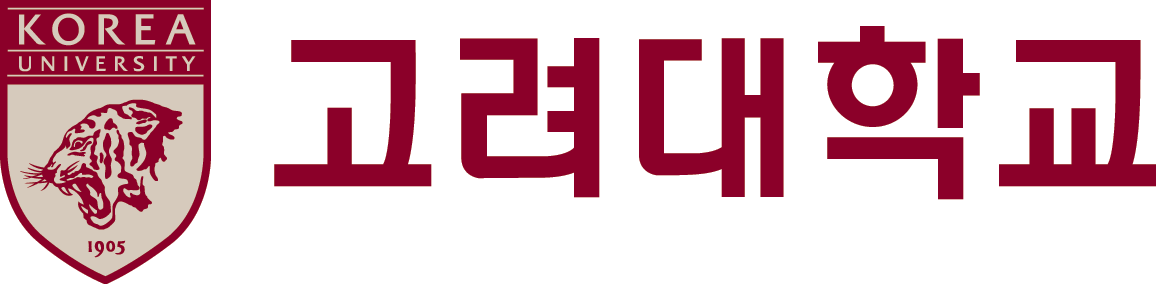 접수번호접수번호-노동대학원 최고지도자과정 제33기 [1년 과정] 입학지원서노동대학원 최고지도자과정 제33기 [1년 과정] 입학지원서노동대학원 최고지도자과정 제33기 [1년 과정] 입학지원서노동대학원 최고지도자과정 제33기 [1년 과정] 입학지원서노동대학원 최고지도자과정 제33기 [1년 과정] 입학지원서노동대학원 최고지도자과정 제33기 [1년 과정] 입학지원서노동대학원 최고지도자과정 제33기 [1년 과정] 입학지원서노동대학원 최고지도자과정 제33기 [1년 과정] 입학지원서노동대학원 최고지도자과정 제33기 [1년 과정] 입학지원서노동대학원 최고지도자과정 제33기 [1년 과정] 입학지원서노동대학원 최고지도자과정 제33기 [1년 과정] 입학지원서노동대학원 최고지도자과정 제33기 [1년 과정] 입학지원서노동대학원 최고지도자과정 제33기 [1년 과정] 입학지원서노동대학원 최고지도자과정 제33기 [1년 과정] 입학지원서노동대학원 최고지도자과정 제33기 [1년 과정] 입학지원서성 명한글영문생년월일자택주소(우: )(우: )(우: )(우: )(우: )(우: )(우: )(우: )(우: )(우: )(우: )(우: )(우: )(우: )연 락 처전화번호(자택)전화번호(자택)전화번호(자택)E-mailE-mail연 락 처핸 드 폰핸 드 폰핸 드 폰사 진사 진사 진사 진사 진학 력년    월    일                고등학교졸업년    월    일                고등학교졸업년    월    일                고등학교졸업년    월    일                고등학교졸업년    월    일                고등학교졸업년    월    일                고등학교졸업년    월    일                고등학교졸업년    월    일                고등학교졸업년    월    일                고등학교졸업※ 탈모상반신 명함판사진을 붙이십시오가로 5cm세로 6cm※ 탈모상반신 명함판사진을 붙이십시오가로 5cm세로 6cm※ 탈모상반신 명함판사진을 붙이십시오가로 5cm세로 6cm※ 탈모상반신 명함판사진을 붙이십시오가로 5cm세로 6cm※ 탈모상반신 명함판사진을 붙이십시오가로 5cm세로 6cm학 력년    월    일                대학교 학과졸업년    월    일                대학교 학과졸업년    월    일                대학교 학과졸업년    월    일                대학교 학과졸업년    월    일                대학교 학과졸업년    월    일                대학교 학과졸업년    월    일                대학교 학과졸업년    월    일                대학교 학과졸업년    월    일                대학교 학과졸업※ 탈모상반신 명함판사진을 붙이십시오가로 5cm세로 6cm※ 탈모상반신 명함판사진을 붙이십시오가로 5cm세로 6cm※ 탈모상반신 명함판사진을 붙이십시오가로 5cm세로 6cm※ 탈모상반신 명함판사진을 붙이십시오가로 5cm세로 6cm※ 탈모상반신 명함판사진을 붙이십시오가로 5cm세로 6cm학 력년    월    일                대학원 학과졸업년    월    일                대학원 학과졸업년    월    일                대학원 학과졸업년    월    일                대학원 학과졸업년    월    일                대학원 학과졸업년    월    일                대학원 학과졸업년    월    일                대학원 학과졸업년    월    일                대학원 학과졸업년    월    일                대학원 학과졸업※ 탈모상반신 명함판사진을 붙이십시오가로 5cm세로 6cm※ 탈모상반신 명함판사진을 붙이십시오가로 5cm세로 6cm※ 탈모상반신 명함판사진을 붙이십시오가로 5cm세로 6cm※ 탈모상반신 명함판사진을 붙이십시오가로 5cm세로 6cm※ 탈모상반신 명함판사진을 붙이십시오가로 5cm세로 6cm직 장직장명직위※ 탈모상반신 명함판사진을 붙이십시오가로 5cm세로 6cm※ 탈모상반신 명함판사진을 붙이십시오가로 5cm세로 6cm※ 탈모상반신 명함판사진을 붙이십시오가로 5cm세로 6cm※ 탈모상반신 명함판사진을 붙이십시오가로 5cm세로 6cm※ 탈모상반신 명함판사진을 붙이십시오가로 5cm세로 6cm직 장업종※ 탈모상반신 명함판사진을 붙이십시오가로 5cm세로 6cm※ 탈모상반신 명함판사진을 붙이십시오가로 5cm세로 6cm※ 탈모상반신 명함판사진을 붙이십시오가로 5cm세로 6cm※ 탈모상반신 명함판사진을 붙이십시오가로 5cm세로 6cm※ 탈모상반신 명함판사진을 붙이십시오가로 5cm세로 6cm직 장주소(우: )(우: )(우: )(우: )(우: )(우: )(우: )(우: )※ 탈모상반신 명함판사진을 붙이십시오가로 5cm세로 6cm※ 탈모상반신 명함판사진을 붙이십시오가로 5cm세로 6cm※ 탈모상반신 명함판사진을 붙이십시오가로 5cm세로 6cm※ 탈모상반신 명함판사진을 붙이십시오가로 5cm세로 6cm※ 탈모상반신 명함판사진을 붙이십시오가로 5cm세로 6cm본인의 직업 또는 담당업무를 구체적으로 기록하시오.본인의 직업 또는 담당업무를 구체적으로 기록하시오.본인의 직업 또는 담당업무를 구체적으로 기록하시오.본인의 직업 또는 담당업무를 구체적으로 기록하시오.본인의 직업 또는 담당업무를 구체적으로 기록하시오.본인의 직업 또는 담당업무를 구체적으로 기록하시오.본인의 직업 또는 담당업무를 구체적으로 기록하시오.본인의 직업 또는 담당업무를 구체적으로 기록하시오.본인의 직업 또는 담당업무를 구체적으로 기록하시오.본인의 직업 또는 담당업무를 구체적으로 기록하시오.본인의 직업 또는 담당업무를 구체적으로 기록하시오.본인의 직업 또는 담당업무를 구체적으로 기록하시오.본인의 직업 또는 담당업무를 구체적으로 기록하시오.본인의 직업 또는 담당업무를 구체적으로 기록하시오.본인의 직업 또는 담당업무를 구체적으로 기록하시오.추 천 인성명본인과의 관계본인과의 관계본인과의 관계본인과의 관계추 천 인직장명직 위연락처연락처본인은 노동대학원 최고지도자과정에 입학하고자 소정의 서류를 갖추어 지원합니다.2022년      월      일                                                지원자 성명           (인)                  고려대학교 총장 귀하본인은 노동대학원 최고지도자과정에 입학하고자 소정의 서류를 갖추어 지원합니다.2022년      월      일                                                지원자 성명           (인)                  고려대학교 총장 귀하본인은 노동대학원 최고지도자과정에 입학하고자 소정의 서류를 갖추어 지원합니다.2022년      월      일                                                지원자 성명           (인)                  고려대학교 총장 귀하본인은 노동대학원 최고지도자과정에 입학하고자 소정의 서류를 갖추어 지원합니다.2022년      월      일                                                지원자 성명           (인)                  고려대학교 총장 귀하본인은 노동대학원 최고지도자과정에 입학하고자 소정의 서류를 갖추어 지원합니다.2022년      월      일                                                지원자 성명           (인)                  고려대학교 총장 귀하본인은 노동대학원 최고지도자과정에 입학하고자 소정의 서류를 갖추어 지원합니다.2022년      월      일                                                지원자 성명           (인)                  고려대학교 총장 귀하본인은 노동대학원 최고지도자과정에 입학하고자 소정의 서류를 갖추어 지원합니다.2022년      월      일                                                지원자 성명           (인)                  고려대학교 총장 귀하본인은 노동대학원 최고지도자과정에 입학하고자 소정의 서류를 갖추어 지원합니다.2022년      월      일                                                지원자 성명           (인)                  고려대학교 총장 귀하본인은 노동대학원 최고지도자과정에 입학하고자 소정의 서류를 갖추어 지원합니다.2022년      월      일                                                지원자 성명           (인)                  고려대학교 총장 귀하본인은 노동대학원 최고지도자과정에 입학하고자 소정의 서류를 갖추어 지원합니다.2022년      월      일                                                지원자 성명           (인)                  고려대학교 총장 귀하본인은 노동대학원 최고지도자과정에 입학하고자 소정의 서류를 갖추어 지원합니다.2022년      월      일                                                지원자 성명           (인)                  고려대학교 총장 귀하본인은 노동대학원 최고지도자과정에 입학하고자 소정의 서류를 갖추어 지원합니다.2022년      월      일                                                지원자 성명           (인)                  고려대학교 총장 귀하본인은 노동대학원 최고지도자과정에 입학하고자 소정의 서류를 갖추어 지원합니다.2022년      월      일                                                지원자 성명           (인)                  고려대학교 총장 귀하본인은 노동대학원 최고지도자과정에 입학하고자 소정의 서류를 갖추어 지원합니다.2022년      월      일                                                지원자 성명           (인)                  고려대학교 총장 귀하본인은 노동대학원 최고지도자과정에 입학하고자 소정의 서류를 갖추어 지원합니다.2022년      월      일                                                지원자 성명           (인)                  고려대학교 총장 귀하수집·이용 항목수집·이용 목적보유·이용기간사진, 성명(국문/영문), 생년월일, 자택주소, 연락처(자택전화번호, 이메일, 핸드폰번호), 학교정보(출신 고등학교·대학교·대학원명 및 졸업 연도), 직장정보(직장명, 직위, 직장주소, 업종, 담당업무)입학전형, 합격자의 경우 교육관련 서비스(학사, 행정 등) 제공 목적으로 처리, 학교 행사홍보 등으로 활용불합격자(10년),합격자(준영구)수집·이용 항목수집·이용 목적보유·이용기간추천인(성명, 직장명, 직위, 핸드폰번호, 지원자와의 관계)본교 발전기금모금 활동 및 관련 소식 안내, 교육환경 개선 등을 위한 설문조사불합격자(10년),합격자(준영구)제공받는 자제공하는 목적제공하는 항목보유·이용기간동의여부고려대학교 총교우회교우서비스 제공 및 활동(행사안내 등)성명, 연락처, 소속 및 직함, 학번교우회활동기간동의함□동의하지 않음□ 노동대학원최고지도자과정 교우회교우서비스 제공 및 활동(행사안내 등)성명, 연락처,소속 및 직함, 기수교우회활동기간동의함□동의하지 않음□ 노동대학원 최고지도자과정33기 원우회원우서비스 제공 및 활동(행사안내 등)성명, 연락처,소속 및 직함, 기수, 사진원우회활동기간동의함□동의하지 않음□20    년    월    일 성명:             (서명 또는 인)